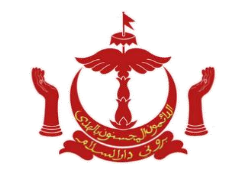 Disahkan oleh (untuk diisi oleh Pengarah Pentadbiran Kementerian/ Ketua Jabatan):Untuk kegunaan Unit Pengambilan Keanggotaan, Jabatan Perkhidmatan AwamTarikh permohonan diterima	:……………………………………………………………………Disemak Oleh			:……………………………………………………………………Kod Jawatan			:……………………………………………………………………Tarikh disemak			:…………………………………………………………….........Nota: * Permohonan yang tidak lengkap akan dikembalikan semula dan jika dihadapkan semula ke jabatan ini dikira sebagai permohonan baru.JABATAN PERKHIDMATAN AWAM[UNIT PENGAMBILAN KEANGGOTAAN]
MAKLUMAT PENERIMAAN/SENARAI SEMAK MAKLUMAT CALON PEKERJA BERGAJI HARI YANG DISOKONG DAN SIMPANANARAHAN PENTING1. SILA BACA, PENUHI DAN LENGKAPKAN DENGAN BETUL PERKARA-PERKARA BERIKUT2. PERMOHONAN TIDAK LENGKAP AKAN DIKEMBALIKAN.3. JIKA CALON/ CALON SIMPANAN ADALAH LEBIH DARI SEORANG, HENDAKLAH MENGISIKAN SATU BORANG BAGI SETIAP CALON/ CALON      SIMPANAN TERSEBUT.NAMA:NO. KPP:KEMENTERIAN/ JABATAN:RUJUKANSURAT/ MEMORANDUM:TARIKHSURAT/ MEMORANDUM:TARIKHSURAT/ MEMORANDUM:Sila pastikan Dokumen-Dokumen berikut disertakan dan diisikan dengan LENGKAP, BETUL dan TERATURSila pastikan Dokumen-Dokumen berikut disertakan dan diisikan dengan LENGKAP, BETUL dan TERATURSila pastikan Dokumen-Dokumen berikut disertakan dan diisikan dengan LENGKAP, BETUL dan TERATURSila pastikan Dokumen-Dokumen berikut disertakan dan diisikan dengan LENGKAP, BETUL dan TERATURSila pastikan Dokumen-Dokumen berikut disertakan dan diisikan dengan LENGKAP, BETUL dan TERATURBIL.PERKARAPERKARAKementerian/ JabatanSila Tandakan (X/√)*JPASila Tandakan (X/√)1Salinan Kad Pengenalan Pintar (KPP) calonSalinan Kad Pengenalan Pintar (KPP) calon(      )(      )2Salinan sijil-sijil tertinggi dan diakui sahSalinan sijil-sijil tertinggi dan diakui sah(      )(      )3Salinan pengesahan akaun pendaftaran Job Centre dari Jobcentre Brunei, Unit Dasar dan Perancangan Tenaga Manusia, Kementerian Tenaga (Tenaga dan Tenaga Manusia) dan Perindustrian yang masih sah digunakan Salinan pengesahan akaun pendaftaran Job Centre dari Jobcentre Brunei, Unit Dasar dan Perancangan Tenaga Manusia, Kementerian Tenaga (Tenaga dan Tenaga Manusia) dan Perindustrian yang masih sah digunakan (      )(      )4Laporan tapisan keselamatan:Laporan tapisan keselamatan:(      )(      )44.1Jabatan Keselamatan Dalam Negeri(      )(      )44.2Biro Kawalan Narkotik(      )(      )44.3Polis Diraja Brunei(      )(      )5Jawatan yang disokong dan gajiJawatan yang disokong dan gaji(      )(      )6Huraian tugas dan tanggungjawab bagi jawatan yang disokongHuraian tugas dan tanggungjawab bagi jawatan yang disokong(      )(      )NamaJawatanTandatanganPermohonan*LENGKAP & DITERIMATIDAK LENGKAP & DIKEMBALIKANUGH02